25.06.2018 №  1107О внесении изменений в постановление администрации города Чебоксары от 30.06.2017 № 1612 В соответствии с Федеральным законом от 06.10. 2003 № 131-ФЗ «Об общих принципах организации местного самоуправления в Российской Федерации», Федеральным законом от 27.07.2010 № 210-ФЗ «Об организации предоставления государственных и муниципальных услуг», Федеральным законом от 27.11.2017 № 355-ФЗ «О внесении изменений в Федеральный закон «О порядке рассмотрения обращений граждан Российской Федерации»,  Уставом муниципального образования города Чебоксары - столицы Чувашской Республики, принятым решением Чебоксарского городского Собрания депутатов Чувашской Республики от 30.11.2005 № 40, в целях повышения качества предоставления муниципальной услуги, администрация города Чебоксары постановляет:Внести изменения в Административный регламент по предоставлению муниципальной услуги «Предоставление в безвозмездное пользование имущества, находящегося в муниципальной собственности города Чебоксары», утвержденный постановлением администрации города Чебоксары от 30.06.2017 № 1612 (далее – Административный регламент), следующие изменения:1.1. Подраздел 1.2. раздела I Административного регламента изложить в следующей редакции: «1.2. Круг заявителей	Заявителями на предоставление муниципальной услуги являются:бюджетные, казенные и автономные учреждения, учредителем которых являются органы местного самоуправления города Чебоксары;Чебоксарское городское Собрание депутатов для осуществления депутатской деятельности;территориальные общественные самоуправления;автономное учреждение Чувашской Республики «Комплексный центр социального обслуживания населения г. Чебоксары» Министерства труда исоциальной защиты Чувашской Республики;бюджетное учреждение Чувашской Республики «Социально-реабилитационный центр для несовершеннолетних г. Чебоксары» Министерства труда и социальной защиты Чувашской Республики;учреждения здравоохранения для размещения молочных кухонь и раздаточных пунктов;общественные объединения инвалидов и организации, которые созданы общероссийскими общественными объединениями инвалидов, и уставный капитал которых полностью состоит из вкладов общественных организаций инвалидов, и среднесписочная численность инвалидов в которых по отношению к другим работникам составляет не менее чем 50 процентов, а доля оплаты труда инвалидов в фонде оплаты труда - не менее чем 25 процентов, при условии использования такого имущества данными объединениями и организациями на законных основаниях в течение не менее чем пять лет на момент предоставления;автономное учреждение Чувашской Республики «Городская стоматологическая поликлиника» Министерства здравоохранения Чувашской Республики;бюджетное учреждение Чувашской Республики «Больница скорой медицинской помощи» Министерства здравоохранения Чувашской Республики;бюджетное учреждение Чувашской Республики «Центральная городская больница» Министерства здравоохранения Чувашской Республики;общественная организация «Добровольная народная дружина города Чебоксары Чувашской Республики»;многофункциональные центры в виде государственных и муниципальных учреждений;региональное отделение «Союз художников Чувашии» Всероссийской творческой общественной организации «Союз художников России.С Заявлением и документами для предоставления муниципальной услуги также вправе обратиться представители Заявителя, действующие в силу полномочий, соответствующих законодательству Российской Федерации.».1.2. В абзаце втором пункта 1.3.1. раздела I Административного регламента слова «и региональной информационной системе Чувашской Республики «Портал государственных и муниципальных услуг (функций) Чувашской Республики» www.gosuslugi.cap.ru» и «, Портал государственных и муниципальных услуг» исключить.В пунктах 1.3.2, 1.3.4 раздела I, подразделах 2.15, 2.16 раздела II, 5.4, 5.10 раздела V Административного регламента слова «Портал государственных и муниципальных услуг» в соответствующих падежах исключить.В абзаце шестнадцатом пункта 1.3.4 раздела I Административного регламента слова «, в региональной информационной системе Чувашской Республики «Реестр государственных и муниципальных услуг (функций) Чувашской Республики»» исключить.1.5. Абзац третий пункта 1.3.6. раздела I Административного регламента изложить в следующей редакции: «Ответ на обращение направляется в форме электронного документа по адресу электронной почты, указанному в обращении, поступившем в форме электронного документа, и в письменной форме по почтовому адресу, указанному в обращении, поступившем в письменной форме.».1.6. Подраздел 2.5 раздела II Административного регламента изложить в следующей редакции:«2.5. Перечень нормативных правовых актов, регулирующих отношения, возникающие в связи с предоставлением муниципальной услуги, с указанием их реквизитов и источников официального опубликования Предоставление муниципальной услуги осуществляется в соответствии с: Гражданским кодексом Российской Федерации (часть первая «Российская газета» № 238-239, 08.12.1994,  «Собрание законодательства Российской Федерации» № 32, 05.12.1994, ст.3301; часть вторая  «Российская газета» №№ 23-25, 06.02.1996, 07.02.1996, 08.02.1996, «Собрание законодательства Российской Федерации» № 5, 29.01.1996, ст. 410; часть третья «Российская газета» № 233, 28.11.2001, «Парламентская газета» № 224, 28.11.2001, «Собрание законодательства Российской Федерации» № 49, 03.12.2001, ст. 4552);	Федеральным законом от 02.05.2006 № 59-ФЗ «О порядке рассмотрения обращений граждан Российской Федерации» («Парламентская газета» № 70-71, 11.05.2006, «Российская газета» № 95, 05.05.2006, «Собрание законодательства Российской Федерации» № 19, 08.05.2006, ст. 2060);	Федеральным законом от 27.07.2010 № 210-ФЗ «Об организации предоставления государственных и муниципальных услуг» («Российская газета» № 168, 30.07.2010, «Собрание законодательства Российской Федерации» № 31, 02.08.2010, ст. 4179);	Федеральным законом от 26.07.2006 № 135-ФЗ «О защите конкуренции» («Российская газета» № 162, 27.07.2006, «Парламентская газете» № 126-127, 03.08.2006, «Собрание законодательства Российской Федерации» №  31 (часть I), 31.07.2006 ст. 3434);	Федеральным законом от 06.04.2011 № 63-ФЗ «Об электронной подписи» («Парламентская газета», № 17, 08-14.04.2011, «Российская газета», № 75, 08.04.2011, «Собрание законодательства Российской Федерации», 11.04.2011, № 15, ст. 2036.);постановлением Правительства Российской Федерации от 22.12.2012 № 1376 «Об утверждении Правил организации деятельности многофункциональных центров предоставления государственных и муниципальных услуг» («Российская газета» № 303, 31.12.2012, «Собрание законодательства Российской Федерации» № 53, 31.12.2012 (ч. 2), ст. 7932.);постановлением Правительства Российской Федерации от 26.03.2016 № 236 «О требованиях к предоставлению в электронной форме государственных и муниципальных услуг» («Российская газета» № 75, 08.04.2016, «Собрание законодательства Российской Федерации» № 15, 11.04.2016, ст. 2084);постановлением Правительства Российской Федерации от 24.10.2011 № 861 «О федеральных государственных информационных системах, обеспечивающих предоставление в электронной форме государственных и муниципальных услуг (осуществление функций)» («Собрание законодательства Российской Федерации» № 44, 2011);постановлением Правительства Российской Федерации от 25.08.2012 № 852 «Об утверждении Правил использования усиленной квалифицированной электронной подписи при обращении за получением государственных и муниципальных услуг и о внесении изменения в Правила разработки и утверждения административных регламентов предоставления государственных услуг» («Собрание законодательства Российской Федерации» № 36, 2012, ст. 4903; № 50, 2014, ст. 7113);постановлением Правительства Российской Федерации от 25.06.2012 № 634 «О видах электронной подписи, использование которых допускается при обращении за получением государственных и муниципальных услуг» («Собрание законодательства Российской Федерации» № 27, 2012, ст. 3744; № 45, 2013, ст. 5807);постановлением Правительства Российской Федерации от 25.01.2013 № 33 «Об использовании простой электронной подписи при оказании государственных и муниципальных услуг» («Собрание законодательства Российской Федерации» № 5, 04.02.2013, ст. 377);Законом Чувашской Республики от 23.07.2003 № 22 «Об административных правонарушениях в Чувашской Республике» («Республика» № 30, 30.07.2003, «Ведомости Государственного Совета Чувашской Республики» № 55 (подписано в печать 01.08.2003), «Собрание законодательства Чувашской Республики» № 8, ст. 410 (подписано в печать 30.10.2003));	решением Чебоксарского городского Собрания депутатов Чувашской Республики от 30.11.2005 № 40 «Об Уставе муниципального образования города Чебоксары - столицы Чувашской Республики» (газета «Чебоксарские новости» от 31.12.2005 № 255-260 (3588));решением Чебоксарского городского Собрания депутатов Чувашской Республики от 22.12.2011 № 428 «О перечне услуг, которые являются необходимыми и обязательными для предоставления муниципальных услуг органами местного самоуправления города Чебоксары и предоставляются организациями, участвующими в предоставлении муниципальных услуг, а также о порядке определения размера платы за их оказание» («Вестник органов местного самоуправления города Чебоксары», 27.12.2011 № 14);	решением Чебоксарского городского Собрания депутатов от 09.06.1999 № 688 «Об утверждении Положения о порядке управления и распоряжения муниципальной собственностью города Чебоксары» («Чебоксарские новости» № 2, 22.06.1999);решением Чебоксарского городского Собрания депутатов от 17.03.2006 № 143 «Об утверждении Положения о порядке передачи в безвозмездное пользование имущества, находящегося в муниципальной собственности города Чебоксары» («Чебоксарские новости» № 48, 24.03.2006);решением Чебоксарского городского Собрания депутатов Чувашской Республики от 22.12.2011 № 428 «О перечне услуг, которые являются необходимыми и обязательными для предоставления муниципальных услуг органами местного самоуправления города Чебоксары и предоставляются организациями, участвующими в предоставлении муниципальных услуг, а также о порядке определения размера платы за их оказание» («Вестник органов местного самоуправления города Чебоксары» № 14, 27.12.2011);постановлением администрации города Чебоксары от 16.10.2013 № 3391 «Об утверждении Положения об особенностях подачи и рассмотрения жалоб на решения и действия (бездействие) администрации города Чебоксары, территориальных, функциональных, отраслевых органов администрации города Чебоксары, их должностных лиц либо муниципальных служащих при предоставлении муниципальных услуг» (Вестник органов местного самоуправления города Чебоксары № 19 (92), 30.10.2013);постановлением администрации города Чебоксары от 16.10.2013 № 3392 «Об утверждении порядка предоставления и получения документов и информации в рамках межведомственного информационного взаимодействия при предоставлении муниципальных услуг в городе Чебоксары» (Вестник органов местного самоуправления города Чебоксары № 19 (92), от 30.10.2013).».1.7. Подраздел 2.6 раздела II дополнить абзацами следующего содержания:«Заявление и документы на предоставление муниципальной услуги могут быть представлены заявителем с использованием информационно-телекоммуникационных технологий (в электронном виде), в том числе с использованием Единого портала государственных и муниципальных услуг с момента создания соответствующей информационной и телекоммуникационной инфраструктуры.Заявление и документы, необходимые для предоставления муниципальной услуги, предоставляемые в форме электронных документов, подписываются в соответствии с требованиями Федерального закона от 06.04.2011 № 63-ФЗ «Об электронной подписи» и статьями 21.1 и 21.2 Федерального закона № 210-ФЗ «Об организации предоставления государственных и муниципальных услуг».».1.8. В абзаце третьем подраздела 2.8 раздела II Административного регламента слова «муниципальными правовыми актами» заменить словами «муниципальными нормативными правовыми актами».1.9. Абзацы первый – третий подраздела 2.17 раздела II Административного регламента изложить в следующей редакции:«Выполнение административных процедур и административных действий в электронной форме не предусмотрено.Информирование о порядке предоставления муниципальной услуги осуществляется посредством размещения сведений на Едином портале государственных и муниципальных услуг, официальных сайтах администрации города Чебоксары, Горкомимущества.Образцы заявлений для предоставления муниципальной услуги, обращений, в случае возникновения претензий и жалоб со стороны заявителей, и примеры их оформления размещены в электронном виде на указанных сайтах, на Едином портале государственных и муниципальных услуг.».1.10. Подраздел 3.8. раздела III изложить в следующей редакции:«3.8. Порядок осуществления административных процедур и административных действий в электронной форме1) Информирование о порядке предоставления муниципальной услуги осуществляется посредством размещения сведений на Едином портале государственных и муниципальных услуг, официальном сайте администрации города Чебоксары в сети «Интернет».Заявитель имеет возможность получения информации по вопросам, входящим в компетенцию администрации города Чебоксары, посредством размещения вопроса в разделе «Интерактивная приемная» на официальном сайте администрации города Чебоксары в сети «Интернет». Поступившие обращения рассматриваются в сроки, установленные п. 2.4. Административного регламента.2) Заявление и документы на предоставление муниципальной услуги могут быть представлены заявителем с использованием информационно-телекоммуникационных технологий (в электронном виде), в том числе с использованием Единого портала государственных и муниципальных услуг с момента создания соответствующей информационной и телекоммуникационной инфраструктуры. Указанные заявление и документы подписываются электронной подписью в соответствии с требованиями Федерального закона от 6 апреля 2011 г. № 63-ФЗ «Об электронной подписи» и требованиями Федерального закона № 210-ФЗ. Образцы заявлений для предоставления муниципальной услуги, обращений, в случае возникновений претензий и жалоб со стороны заявителей, и примеры их оформления размещены в электронном виде на указанных сайтах. 3) Заявитель имеет возможность получения сведений о ходе рассмотрения заявления на предоставление муниципальной услуги в случае, если заявление с документами было представлено через Единый портал государственных и муниципальных услуг.Действия, связанные с проверкой действительности усиленной квалифицированной электронной подписи заявителя, использованной при обращении за получением муниципальной услуги, а также с установлением перечня классов средств удостоверяющих центров, которые допускаются для использования в целях обеспечения указанной проверки и определяются на основании утверждаемой федеральным органом исполнительной власти по согласованию с Федеральной службой безопасности Российской Федерации модели угроз безопасности информации в информационной системе, используемой в целях приема обращений за предоставлением такой услуги, осуществляются в соответствии с постановлением Правительства Российской Федерации от 25 августа 2012 г. № 852 «Об утверждении Правил использования усиленной квалифицированной электронной подписи при обращении за получением государственных и муниципальных услуг и о внесении изменения в Правила разработки и утверждения административных регламентов предоставления государственных услуг».».1.11. Раздел V Административного регламента изложить в следующей редакции:«V. Досудебный (внесудебный) порядок обжалования решений и действий (бездействия) органа местного самоуправления, предоставляющего муниципальную услугу, а также его должностных лиц, муниципальных служащих, МФЦ, его работников, а также организаций, предусмотренных частью 1.1 статьи 16 Федерального закона № 210-ФЗ, их работников 5.1. Информация для заявителя о его праве подать жалобу на решение и (или) действие (бездействие) органа местного самоуправления, предоставляющего муниципальную услугу, его должностных лиц либо муниципальных служащих, МФЦ, его работников, а также организаций, предусмотренных частью 1.1 статьи 16 Федерального закона № 210-ФЗ, их работников при предоставлении муниципальной услуги (далее - жалоба)Заявитель вправе обжаловать решения и действия (бездействие) органа местного самоуправления, предоставляющего муниципальную услугу, его должностных лиц либо муниципальных служащих, МФЦ, его работников, а также организаций, предусмотренных частью 1.1 статьи 16 Федерального закона № 210-ФЗ, их работников при предоставлении муниципальной услуги в досудебном (внесудебном) порядке.5.2. Предмет жалобыЗаявитель может обратиться с жалобой по основаниям и в порядке, которые установлены статьями 11.1 и 11.2 Федерального закона № 210-ФЗ, в том числе в следующих случаях:нарушение срока регистрации заявления о предоставлении муниципальной услуги, запроса, указанного в статье 15.1 Федерального закона № 210-ФЗ;нарушение срока предоставления муниципальной услуги;требование у заявителя документов, не предусмотренных нормативными правовыми актами Российской Федерации, нормативными правовыми актами Чувашской Республики, муниципальными нормативными правовыми актами для предоставления муниципальной услуги;отказ в приеме документов, предоставление которых предусмотрено нормативными правовыми актами Российской Федерации, нормативными правовыми актами Чувашской Республики, муниципальными нормативными правовыми актами для предоставления муниципальной услуги, у заявителя;отказ в предоставлении муниципальной услуги, если основания отказа не предусмотрены федеральными законами и принятыми в соответствии с ними иными нормативными правовыми актами Российской Федерации, законами и иными нормативными правовыми актами Чувашской Республики, муниципальными нормативными правовыми актами;затребование с заявителя при предоставлении муниципальной услуги платы, не предусмотренной нормативными правовыми актами Российской Федерации, нормативными правовыми актами Чувашской Республики, муниципальными нормативными правовыми актами;отказ структурного подразделения, его должностного лица (специалиста), МФЦ, его работников, а также организаций, предусмотренных частью 1.1 статьи 16 Федерального закона № 210-ФЗ, их работников, в исправлении допущенных опечаток и ошибок в выданных в результате предоставления муниципальной услуги документах либо нарушение установленного срока таких исправлений;нарушение срока или порядка выдачи документов по результатам предоставления муниципальной услуги;приостановление предоставления муниципальной услуги, если основания приостановления не предусмотрены федеральными законами и принятыми в соответствии с ними иными нормативными правовыми актами Российской Федерации, законами и иными нормативными правовыми актами Чувашской Республики, муниципальными нормативными правовыми актами. 5.3. Органы местного самоуправления, организации и уполномоченные на рассмотрение жалобы должностные лица, которым может быть направлена жалобаЗаявитель может обратиться с жалобой на решение и действие (бездействие), принятое (осуществляемое) в ходе предоставления муниципальной услуги, в письменной форме на бумажном носителе или в форме электронного документа в администрацию города Чебоксары в адрес заместителя главы администрации, курирующего предоставление муниципальной услуги, либо в адрес главы администрации, в МФЦ в адрес руководителя, а также организацию, предусмотренную частью 1.1 статьи 16 Федерального закона № 210-ФЗ, в адрес её руководителя.5.4. Порядок подачи и рассмотрения жалобыЖалоба может быть направлена по почте, через МФЦ, в электронном виде с использованием сети «Интернет», официального сайта органа местного самоуправления, Единого портала государственных и муниципальных услуг, портала федеральной информационной системы, обеспечивающей процесс досудебного (внесудебного) обжалования решений и действий (бездействия), совершенных при предоставлении государственных и муниципальных услуг уполномоченным органом (далее – информационная система досудебного (внесудебного) обжалования), а также может быть принята при личном приеме заявителя.Жалоба (приложение № 5 к Административному регламенту) в соответствии с Федеральным законом № 210-ФЗ должна содержать:наименование органа местного самоуправления, должностного лица органа местного самоуправления либо муниципального служащего, МФЦ, его руководителя и (или) работника, организации, предусмотренной частью 1.1 статьи 16 Федерального закона № 210-ФЗ, её руководителя и (или) работника, решения и действия (бездействие) которых обжалуются;фамилию, имя, отчество (последнее - при наличии), сведения о месте жительства заявителя - физического лица либо наименование, сведения о месте нахождения заявителя - юридического лица, а также номер (номера) контактного телефона, адрес (адреса) электронной почты (при наличии) и почтовый адрес, по которым должен быть направлен ответ заявителю;сведения об обжалуемых решениях и действиях (бездействии) органа местного самоуправления, его должностного лица либо муниципального служащего, МФЦ, его работника, организации, предусмотренной частью 1.1 статьи 16 Федерального закона № 210-ФЗ, её работника;доводы, на основании которых заявитель не согласен с решением и действием (бездействием) органа местного самоуправления, его должностного лица либо муниципального служащего, МФЦ, его работника, организации, предусмотренной частью 1.1 статьи 16 Федерального закона № 210-ФЗ, её работника. Заявителем могут быть представлены документы (при наличии), подтверждающие доводы заявителя, либо их копии.В случае если жалоба подается через представителя заявителя, также представляется документ, подтверждающий полномочия на осуществление действий от имени заявителя. В качестве документа, подтверждающего полномочия на осуществление действий от имени заявителя, может быть представлена:а) оформленная в соответствии с законодательством Российской Федерации доверенность (для физических лиц);б) оформленная в соответствии с законодательством Российской Федерации доверенность, заверенная печатью заявителя (при наличии печати) и подписанная руководителем заявителя или уполномоченным этим руководителем лицом (для юридических лиц);в) копия решения о назначении или об избрании либо приказа о назначении физического лица на должность, в соответствии с которым такое физическое лицо обладает правом действовать от имени заявителя без доверенности.В случае подачи жалобы при личном приеме заявитель представляет документ, удостоверяющий его личность, в соответствии с законодательством Российской Федерации. При подаче жалобы в электронной форме документы, указанные в абзацах седьмом-десятом настоящего подраздела, могут быть представлены в форме электронных документов, подписанных электронной подписью, вид которой предусмотрен законодательством Российской Федерации, при этом документ, удостоверяющий личность заявителя, не требуется.5.5. Сроки рассмотрения жалобыЖалоба, поступившая в администрацию города Чебоксары, МФЦ, организацию, предусмотренную частью 1.1 статьи 16 Федерального закона № 210-ФЗ, подлежит обязательной регистрации в срок не позднее следующего рабочего дня со дня ее поступления. Жалоба рассматривается в течение 15 рабочих дней со дня ее регистрации.В случае обжалования отказа администрации города Чебоксары, МФЦ, организации, предусмотренной частью 1.1 статьи 16 Федерального закона № 210-ФЗ, в приеме документов у заявителя либо в исправлении допущенных опечаток и ошибок или в случае обжалования заявителем нарушения установленного срока таких исправлений жалоба рассматривается в течение 5 рабочих дней со дня её регистрации.5.6. Результат рассмотрения жалобыПо результатам рассмотрения жалобы в соответствии с частью 7 статьи 11.2 Федерального закона № 210-ФЗ принимается одно из следующих решений:жалоба удовлетворяется, в том числе в форме отмены принятого решения, исправления допущенных опечаток и ошибок в выданных в результате предоставления муниципальной услуги документах, возврата заявителю денежных средств, взимание которых не предусмотрено нормативными правовыми актами Российской Федерации, нормативными правовыми актами Чувашской Республики, муниципальными нормативными правовыми актами, а также в иных формах;в удовлетворении жалобы отказывается.При удовлетворении жалобы администрация города Чебоксары, МФЦ, организация, предусмотренная частью 1.1 статьи 16 Федерального закона № 210-ФЗ, принимают исчерпывающие меры по устранению выявленных нарушений, в том числе по выдаче заявителю результата муниципальной услуги, не позднее 5 рабочих дней со дня принятия решения, если иное не установлено законодательством Российской Федерации.В случае установления в ходе или по результатам рассмотрения жалобы признаков состава административного правонарушения или преступления, должностные лица администрации города Чебоксары, наделенные полномочиями по рассмотрению жалоб, незамедлительно направляют имеющиеся материалы в органы прокуратуры.5.7. Порядок информирования заявителя о результатах рассмотрения жалобыНе позднее дня, следующего за днем принятия решения по результатам рассмотрения жалобы, заявителю направляется мотивированный ответ о результатах рассмотрения жалобы в письменной форме по жалобе, поступившей в письменной форме, и в электронной форме по жалобе, поступившей в форме электронного документа. В случае подачи жалобы посредством информационной системы досудебного (внесудебного) обжалования, ответ заявителю направляется посредством указанной системы.В ответе по результатам рассмотрения жалобы указываются:наименование органа местного самоуправления, должность, фамилия, имя, отчество (последнее - при наличии) должностного лица органа местного самоуправления, МФЦ, фамилия, имя, отчество (последнее - при наличии) руководителя МФЦ, организации, предусмотренной частью 1.1 статьи 16 Федерального закона № 210-ФЗ, фамилия, имя, отчество (последнее - при наличии) руководителя этой организации, принявших решение по жалобе;номер, дата, место принятия решения, включая сведения о должностном лице органа местного самоуправления, руководителе МФЦ, руководителе организации, предусмотренной частью 1.1 статьи 16 Федерального закона № 210-ФЗ, решение или действие (бездействие) которых обжалуются;фамилия, имя, отчество (последнее - при наличии) или наименование заявителя;основания для принятия решения по жалобе;принятое по жалобе решение;в случае, если жалоба признана обоснованной, - сроки устранения выявленных нарушений, в том числе срок представления результата муниципальной услуги;сведения о порядке обжалования принятого по жалобе решения.5.8. Порядок обжалования решения по жалобеЗаявитель вправе обжаловать решения, принятые по результатам рассмотрения жалобы, в установленном законодательством Российской Федерации порядке.5.9. Право заявителя на получение информации и документов, необходимых для обоснования и рассмотрения жалобыЗаявитель имеет право на получение информации и документов, необходимых для обоснования и рассмотрения жалобы, если это не затрагивает права, свободы и законные интересы других лиц, а также при условии, что указанные документы не содержат сведения, составляющие государственную или иную охраняемую законом тайну, за исключением случаев, предусмотренных законодательством Российской Федерации.5.10. Способы информирования заявителей о порядке подачи и рассмотрения жалобыИнформацию о порядке подачи и рассмотрения жалобы заявители могут получить на информационном стенде в структурном подразделении администрации города Чебоксары, МФЦ, организации, предусмотренной частью 1.1 статьи 16 Федерального закона № 210-ФЗ, на Едином портале государственных и муниципальных услуг, на официальном сайте органа местного самоуправления, в ходе личного приема, а также по телефону, электронной почте.Для получения информации о порядке подачи и рассмотрения жалобы заявитель вправе обратиться:в устной форме;в форме электронного документа;по телефону;в письменной форме.».1.12. Приложение № 5 к административному регламенту изложить в редакции согласно приложению к настоящему постановлению.2. Управлению информации, общественных связей и молодежной политики администрации города Чебоксары (О.В. Ефремова) опубликовать настоящее постановление в средствах массовой информации.3. Настоящее постановление вступает в силу со дня его официального опубликования.4. Контроль за исполнением настоящего постановления возложить на заместителя главы администрации – Председателя Горкомимущества Ю.А. Васильева.Глава администрации города Чебоксары                                                                             А.О. ЛадыковПриложение к постановлению администрации города Чебоксары от _________ № ____

Приложение № 5
к Административному регламенту
администрации города Чебоксары
	_________________________________________                должностное лицо, которому направляется жалоба						от _______________________________________									Ф.И.О., полностью						_________________________________________,						зарегистрированного (-ой) по адресу:						_________________________________________						_________________________________________						телефон __________________________________ЖАЛОБАна действия (бездействия) или решения, осуществленные (принятые) в ходе предоставления муниципальной услуги1. Предмет жалобы (краткое изложение обжалуемых действий (бездействий) или решений)2. Причина несогласия (основания, по которым лицо, подающее жалобу, несогласно с действием (бездействием) или решением со ссылками на пункты административного регламента, либо статьи закона)3. Приложение: (документы, либо копии документов, подтверждающие изложенные обстоятельства)Способ получения ответа (нужное подчеркнуть):- при личном обращении;- посредством почтового отправления на адрес, указанного в заявлении;- посредством электронной почты ____________________________________. _____________________                   _________________________________  	 подпись заявителя                                   		   фамилия, имя, отчество заявителя										«___»___________20_______г.Чăваш РеспубликиШупашкар хулаадминистрацийěЙ Ы Ш А Н У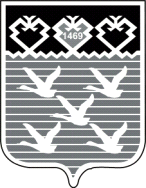 Чувашская РеспубликаАдминистрациягорода ЧебоксарыП О С Т А Н О В Л Е Н И Е(наименование структурного подразделения, должность, Ф.И.О. должностного лица администрации, МФЦ, Ф.И.О. руководителя, работника, организации, Ф.И.О. руководителя, работника, на которых подается жалоба)